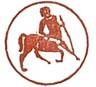 ΠΑΝΕΠΙΣΤΗΜΙΟ ΘΕΣΣΑΛΙΑΣ                                                                         Aρ. Πρωτ: 10588ΕΠΙΤΡΟΠΗ ΕΡΕΥΝΩΝ                                                                                     Ημερομηνία:22/05/2015	ΠΛΗΡΟΦΟΡΙΕΣ: Απ. Ζήσης.ΤΗΛ.: 2421006401	FAX: 2421006464e-mail: ee@uth.gr	   ΠΡΟΣΚΛΗΣΗ ΓΙΑ ΑΠΕΥΘΕΙΑΣ ΑΝΑΘΕΣΗ ΠΡΟΜΗΘΕΙΑΣ ΕΙΔΩΝΗ Επιτροπή Ερευνών του Πανεπιστημίου Θεσσαλίας καλεί τους ενδιαφερόμενους (φυσικά ή νομικά πρόσωπα), να υποβάλλουν σφραγισμένες προσφορές, σύμφωνα με την  συνημμένη Τεχνική Περιγραφή Προϋπολογισμού, ποσού 3.650,00 ευρώ με ΦΠΑ, στο πλαίσιο του έργου  «Θαλής –Πανεπιστήμιο Θεσσαλίας –Αποτροπή σεισμικής ρευστοποίησης εδάφους, θεμελίωση υφιστάμενων κατασκευών μέσω εμπλουτισμού του υγρού πόρων με περιβαλλοντικώς ασφαλή νανο-σωματίδια» με MIS 375618 (κωδ. 4463), που υλοποιείται στο πλαίσιο του ΕΠΕΔΒM και συγχρηματοδοτείται από την Ευρωπαϊκή Ένωση.Η διαγωνιστική διαδικασία θα είναι με απευθείας ανάθεση και θα αφορά τα είδη της Τεχνικής Περιγραφής.Κριτήριο ανάθεσης θα είναι η χαμηλότερη τιμή, τα προσφερόμενα είδη θα πρέπει να είναι αρίστης ποιότητας και σύμφωνα με τις προδιαγραφές που αναφέρονται στην τεχνική περιγραφή και οι οποίες αποτελούν αναπόσπαστο μέρος της παρούσας.Η προμήθεια θεωρείται ενιαία και οι ενδιαφερόμενοι πρέπει να υποβάλουν προσφορά για το σύνολο των ειδών. Προσφορά που αναφέρεται σε μέρος μόνο των προς προμήθεια ειδών θεωρείται απαράδεκτη.Εναλλακτικές προσφορές δεν θα γίνονται αποδεκτές.Οι προσφορές θα πρέπει να κατατεθούν κλειστές μέχρι  την Παρασκευή 29/05/2015  στις 12.30 μ.μ. (με ένδειξη εξωτερικά του φακέλου: Προσφορά για το έργο με κωδ. 4463), στην Επιτροπή Ερευνών Πανεπιστημίου Θεσσαλίας (Γιαννιτσών & Λαχανά –Συγκρότημα Τσαλαπάτα ) και θα πρέπει να περιλαμβάνουν αναλυτικά τα είδη , τις ποσότητες, τις  τεχνικές προδιαγραφές τους και τις τιμές (σύμφωνα με τα οριζόμενα στην τεχνική περιγραφή).TEXNIKH ΠΕΡΙΓΡΑΦΗ  ΑΠΕΥΘΕΙΑΣ ΠΡΟΜΗΘΕΙΑΣ ΕΙΔΩΝ Η/ΥH Επιτροπή Ερευνών του Πανεπιστημίου Θεσσαλίας ενδιαφέρεται για την απευθείας προμήθεια των παρακάτω περιγραφόμενων ειδών Α έως Δ, και έως του προϋπολογισμού Π/Υ που αναφέρεται:Α) Desktop Η/Υ, 		Π/Υ έως 2.000,00 (με ΦΠΑ 23%)Intel Xeon Επεξεργαστής (τουλάχιστον Quad Core, τουλάχιστον 3.20GHz), τουλάχιστον 4GB RAM,διπλός SSD σκληρός δίσκος τουλάχιστον 256GB έκαστος, κάρτα γραφικών NVIDIA τουλάχιστον 1GB, DVD-RW 16x, Win8.1τουλάχιστον 5ετής εγγύηση Next-Business-Day on site, από τον κατασκευαστήΒ) UPS, 				Π/Υ έως 100,00 (με ΦΠΑ 23%)Ισχύς τουλάχιστον 650VAτουλάχιστον 4 πρίζεςαντοχή/διάρκεια τουλάχιστον 6minτουλάχιστον 2ετής εγγύηση Next-Business-Day on site, από τον κατασκευαστήΓ) Laptop Η/Υ,			Π/Υ έως 850,00 (με ΦΠΑ 23%)Intel Core Επεξεργαστής 4ης γενιάς, τουλάχιστον i5, τουλάχιστον 1.7GHz (Turbo τουλάχιστον 2.7Ηz)Οθόνη 15.6’’ LED με ανάλυση τουλάχιστον 1366x768τουλάχιστον 8GB RAM,μονός σκληρός δίσκος τουλάχιστον 1TBΤουλάχιστον 1xUSB 2.0Τουλάχιστον 1xUSB 3.0WiFiΚάρτα EthernetWin8.1 (64bit)βάρος έως 2.3kgτουλάχιστον 2ετής εγγύηση Next-Business-Day on site, από τον κατασκευαστήΔ) Ultra φορητός Η/Υ,		Π/Υ έως 700,00 (με ΦΠΑ 23%)	Intel Core Επεξεργαστής 4ης γενιάς, τουλάχιστον i3, τουλάχιστον 1.9GHzΟθόνη 11.6’’ LED Touch Display με ανάλυση τουλάχιστον 1366x768τουλάχιστον 4GB RAM,μονός SATA σκληρός δίσκος τουλάχιστον 500GBΤουλάχιστον 1xUSB 2.0Τουλάχιστον 1xUSB 3.0WiFiΑυτονομία τουλάχιστον 43WhrWin8.1 (64bit)βάρος έως 1.5kgτουλάχιστον 2ετής εγγύηση Next-Business-Day on site, από τον κατασκευαστήΠληροφορίες, δίνονται στο τηλέφωνο 2421006401, 2421006404                                                                                                 Ο Πρόεδρος της Επιτροπής Ερευνών                                                                                                        Καθ. Ζήσης Μαμούρης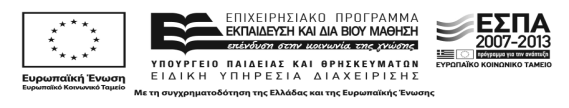 